DETRAN/AM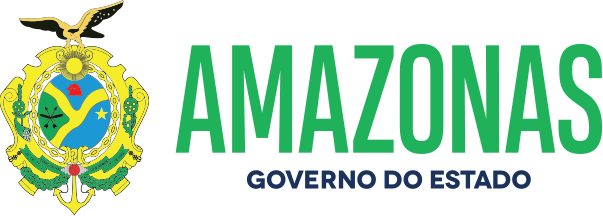 ESPÉCIE: Edital de Notificação de Imposição de Penalidade Nº 25/2022. O DETRAN/AM, fundamentado no caput do art. 282 da Lei 9.503, de 23.09.97, consubstanciado com a Resolução 619/16 do CONTRAN e no princípio constitucional do contraditório da CF; Considerando as reiteradas tentativas de entrega de Notificações de Imposição de Penalidade por infração de trânsito por meio postal; NOTIFICA que foram lavradas autuações cometidas pelos veículos de propriedade dos abaixo relacionados, facultando a efetivar Recurso em 1ª instância na JARI no prazo de quinze dias, a contar da data da publicação do presente edital, podendo ser adquirido o formulário para Recurso no site do DETRAN/AM. Da decisão da JARI caberá Recurso em 2ª instância junto ao CETRAN/AM na forma do art. 288/289 do CTB.Manaus, 16 de março de 2022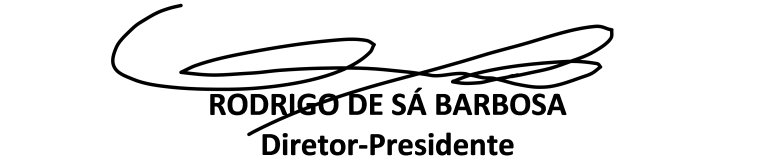 NºPlacaNº do AutoCódigo daInfraçãoData daAutuaçãoData do Recurso1 JVA-7I09TD-00231617 728-5/0 17/12/21 18/04/222 PHL-0B51TD-00226065 664-5/0 18/12/21 18/04/223 JXY-8505TD-00231812 703-0/1 22/12/21 18/04/224 NOU-5467TD-00230642 703-0/1 14/12/21 18/04/225 JXG-1724TD-00226055 672-6/1 13/12/21 18/04/226 LNI-6A91TD-00229300 672-6/1 18/12/21 18/04/227 NOO-4C21TD-00220983 703-0/1 02/01/22 18/04/228 PHN-8D40TD-00233295 659-9/2 05/01/22 18/04/229 PHL-6030TD-00234307 518-5/2 05/01/22 18/04/2210 JXG-3749TD-00233745 659-9/2 05/01/22 18/04/2211 NOY-0737TD-00224697 659-9/2 06/01/22 18/04/2212 PHY-7F77TD-00232125 659-9/2 21/12/21 18/04/2213 OAM-8406TD-00232171 518-5/2 24/12/21 18/04/2214 PHD-4500TD-00224663 703-0/1 25/12/21 18/04/2215 PHD-4500TD-00224664 583-5/0 25/12/21 18/04/2216 PHD-4500TD-00224665 734-0/0 25/12/21 18/04/2217 PHY-2F74TD-00230530 663-7/1 26/12/21 18/04/2218 PHY-2F74TD-00230531 734-0/0 26/12/21 18/04/2219 PHY-2F74TD-00230533 501-0/0 26/12/21 18/04/2220 QZC-4G77TD-00224334 672-6/1 26/12/21 18/04/2221 OAG-5742TD-00222964 516-9/1 19/12/21 18/04/2222 NOL-8570TD-00221162 672-6/1 21/12/21 18/04/2223 JXG-0209TD-00149674 664-5/0 23/12/21 18/04/2224 QZA-6J33TD-00221187 501-0/0 24/12/21 18/04/2225 PHF-9058TD-00226877 703-0/1 24/12/21 18/04/2226 JXJ-1401TD-00226881 703-0/1 24/12/21 18/04/2227 OAG-1071TD-00227469 703-0/1 25/12/21 18/04/2228 PHJ-3C66TD-00232808 685-8/0 26/12/21 18/04/2229 PHJ-3C66TD-00232809 518-5/2 26/12/21 18/04/2230 PHP-1128TD-00232905 703-0/1 26/12/21 18/04/2231 OAH-4289TD-00221983 659-9/2 29/12/21 18/04/2232 PHG-3193TD-00227474 703-0/1 29/12/21 18/04/2233 OAH-5613TD-00227476 703-0/1 29/12/21 18/04/2234 PHH-8C20TD-00232885 659-9/2 31/12/21 18/04/2235 NOM-3503TD-00232943 703-0/1 31/12/14 18/04/2236 OAJ-7086TD-00234613 703-0/1 08/01/22 18/04/2237 NOP-9J11TD-00234614 703-0/1 08/01/22 18/04/2238 JXW-6819TD-00231416 659-9/2 08/01/22 18/04/2239 NOR-1461TD-00233634 516-9/1 09/01/22 18/04/2240 NOV-7B50TD-00227390 672-6/1 09/01/22 18/04/2241 NOS-9366TD-00233788 659-9/2 10/01/22 18/04/2242 QZZ-6E57TD-00230087 703-0/1 10/01/22 18/04/2243 QZZ-6E57TD-00230088 665-3/1 10/01/22 18/04/2244 QZZ-6E57TD-00230089 663-7/1 10/01/22 18/04/2245 PHH-7G44TD-00233791 703-0/1 10/01/22 18/04/2246 QZH-0G76TD-00231765 501-0/0 10/01/22 18/04/2247 QZH-0G76TD-00231766 511-8/0 10/01/22 18/04/2248 NOI-9095TD-00223978 659-9/2 11/01/22 18/04/2249 NOI-9095TD-00223979 504-5/0 11/01/22 18/04/2250 NOI-9095TD-00223980 503-7/1 11/01/22 18/04/2251 NOP-7182TD-00225490 511-8/0 11/01/22 18/04/2252 NON-6171TD-00232951 703-0/1 04/01/15 18/04/2253 PHM-8B32TD-00235211 504-5/0 11/01/22 18/04/2254 JXY-7E27TD-00219159 659-9/2 13/01/22 18/04/2255 PHZ-6B63TD-00235404 501-0/0 14/01/22 18/04/22